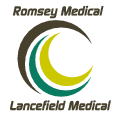 We Care for your HealthPosition Description – General Practitioner Position Description – General Practitioner Position Description – General Practitioner Job TitleGENERAL PRACTITIONER ASSOCIATEASSOCIATEPurpose of the positionTo provide competent patient-centred care that addresses health needs and promotes wellness.  Such care is based on latest evidence and guidelines, meets legislative requirements and is in accordance with the Policies and Procedures of the Romsey Medical and Lancefield Medical Centres.Purpose of the positionTo provide competent patient-centred care that addresses health needs and promotes wellness.  Such care is based on latest evidence and guidelines, meets legislative requirements and is in accordance with the Policies and Procedures of the Romsey Medical and Lancefield Medical Centres.Purpose of the positionTo provide competent patient-centred care that addresses health needs and promotes wellness.  Such care is based on latest evidence and guidelines, meets legislative requirements and is in accordance with the Policies and Procedures of the Romsey Medical and Lancefield Medical Centres.Expected behaviours and personal attributes Demonstrate a knowledge of and compliance with all relevant legislation and common law obligations.Discharge of duty of care in the course of practice including meeting practice standards, and accountability.Demonstrate knowledge of policies and procedural guidelines that have legal implications, for example, ensure documentation conforms to legal requirements.Identify and respond to unsafe practice, for example, implement interventions to prevent unsafe practice and/or contravention of law.Demonstrated patient-focused approach in service provision with genuine empathy and interest in their needs.Excellent interpersonal and communication skills across all ages and social groups.Be always well-presented, friendly, courteous and obliging.  Represent the practice in a confident and positive manner at all times. Undertake all duties in a diligent manner, with honesty and integrity, Maintain absolute confidentiality regarding patient and practice information.Have a vigilant attitude to accuracy, being prepared to double check as necessary.Ability to work cooperatively and independently. & ability to prioritise and organise, with attention to detail.Demonstrated commitment to ongoing professional developmentPossession of current driver’s licence Expected behaviours and personal attributes Demonstrate a knowledge of and compliance with all relevant legislation and common law obligations.Discharge of duty of care in the course of practice including meeting practice standards, and accountability.Demonstrate knowledge of policies and procedural guidelines that have legal implications, for example, ensure documentation conforms to legal requirements.Identify and respond to unsafe practice, for example, implement interventions to prevent unsafe practice and/or contravention of law.Demonstrated patient-focused approach in service provision with genuine empathy and interest in their needs.Excellent interpersonal and communication skills across all ages and social groups.Be always well-presented, friendly, courteous and obliging.  Represent the practice in a confident and positive manner at all times. Undertake all duties in a diligent manner, with honesty and integrity, Maintain absolute confidentiality regarding patient and practice information.Have a vigilant attitude to accuracy, being prepared to double check as necessary.Ability to work cooperatively and independently. & ability to prioritise and organise, with attention to detail.Demonstrated commitment to ongoing professional developmentPossession of current driver’s licence Expected behaviours and personal attributes Demonstrate a knowledge of and compliance with all relevant legislation and common law obligations.Discharge of duty of care in the course of practice including meeting practice standards, and accountability.Demonstrate knowledge of policies and procedural guidelines that have legal implications, for example, ensure documentation conforms to legal requirements.Identify and respond to unsafe practice, for example, implement interventions to prevent unsafe practice and/or contravention of law.Demonstrated patient-focused approach in service provision with genuine empathy and interest in their needs.Excellent interpersonal and communication skills across all ages and social groups.Be always well-presented, friendly, courteous and obliging.  Represent the practice in a confident and positive manner at all times. Undertake all duties in a diligent manner, with honesty and integrity, Maintain absolute confidentiality regarding patient and practice information.Have a vigilant attitude to accuracy, being prepared to double check as necessary.Ability to work cooperatively and independently. & ability to prioritise and organise, with attention to detail.Demonstrated commitment to ongoing professional developmentPossession of current driver’s licence (signature) (signature) 